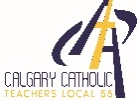 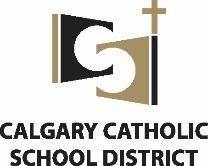 PROFESSIONAL IMPROVEMENT FUND APPLICATIONGRANTING PERIOD FROM SEPTEMBER  1, 2023 to AUGUST 31, 2024 ONLYNB:		Application deadlines:  Submit to the ATA Local 55 PIF Administrative Assistant  pif@ataloc55.ab.ca by: 			Last Friday in September  – or			Last Friday in January – or			Last Friday in April	Teachers may submit their application in any of these review periods for courses that fall within the granting period (September 1, 2023 through August 31, 2024)		Only eligible teachers may apply 	●	Only typed applications will be accepted		Do not include book costsPLEASE read the following prior to phoning for information:You may not apply receive PIF Funding and be on a SABBATICAL LEAVE at the same timeYou may not apply for PIF and PGS Tuition Funding within the same granting period.You may apply for PIF funding annually up to $10,000.00 CAD in any combination of tuition and leave funding. I AM APPLYING TO PIF FOR:   A. TUITION	 B. L EAVE	 C. TUITION AND LEAVE  TUITION FEE GRANTS:B. PIF LEAVE GRANTS (You may request up to 1 day leave per course):Number of Leave days requested:  	Estimated cost of Leave:  		Based on $231.00 per dayTOTAL OF TUITION GRANTS AND LEAVE GRANTS:			     c. to be completed by all applicants:FULL DESCRIPTION OF PROPOSED ACTIVITY AND DATES (PLEASE BE SPECIFIC). HOW WILL THESE proposed ACTIVITIES SUPPORT TEACHING AND LEARNING AND BE RESPONSIVE TO THE LEARNING NEEDS OF STUDENTS?how will this GRANT enhance your professional growth?HOW DO YOU SEE SHARING YOUR LEARNING GAINED THROUGH THIS PIF GRANT WITH OTHERS? (EG. PRESENTATIONS, MENTORSHIP, PROFESSIONAL DEVELOPMENT ETC.). PLEASE EXPLAIN FULLY.Have you previously received a sabbatical leave?	  Yes		 NoIf yes, in which year?      Have you previously received a PIF Grant?	  Yes		 NoIf yes, in which year?      Will you receive any other funds for tuition?	 Yes	 NoIf yes, please specify:      As a courtesy, all applications requiring Leave Grants should be discussed with your Principal/Supervisor.  Yes, I have discussed this application with my Principal/Supervisor:	  Yes		 NoSignature of Applicant	DateRefer to "PIF GUIDELINES” for further information.Submit this application to:Professional Improvement Fundc/o PIF Administrative Assistant by:pif@ataloc55.ab.caa)The guidelines for the Professional Improvement Fund are available from Human Resources on the ASK portal or at www.ataloc55.ab.ca under the PGS and PIF tab.  These guidelines answer most questions relating to eligibility, subsidy, terms of reimbursement, etc.b)You will receive a written reply within thirty (30) days following the Committee Review meeting either granting or rejecting your request.c)TUITION Funds will not be paid until the Tuition Receipt Submission form and appropriate receipt(s) AND the PIF Leave Report Submission Form (if leave day(s) were accessed) are submitted to the PIF Administrative Assistant at ATA Local 55. These forms must be submitted within sixty days of course completion. Course(s) must be completed within the granting period. pif@ataloc55.ab.ca Name:School/Department:Employee ID:Home Phone:Years with CCSD:Email:Teaching Assignment:My main area of study is (e.g. Master’s of Education, Master’s of Counselling, completing my capstone project etc.)      My main area of study is (e.g. Master’s of Education, Master’s of Counselling, completing my capstone project etc.)      My main area of study is (e.g. Master’s of Education, Master’s of Counselling, completing my capstone project etc.)      My main area of study is (e.g. Master’s of Education, Master’s of Counselling, completing my capstone project etc.)      Program Course/Course ID#InstitutionStart & End Date(s)Tuition $ in CAD/USTechnology Fees(must be clearly itemized on Institution’s Statement of Account)Graduate Study Fees (must be clearly itemized on Institution’s Statement of Account)TOTAL TUITION REQUESTED in CAD funds:$     